Білай Олександра, ФЕтаУ, 4 курс, ЕЕП-405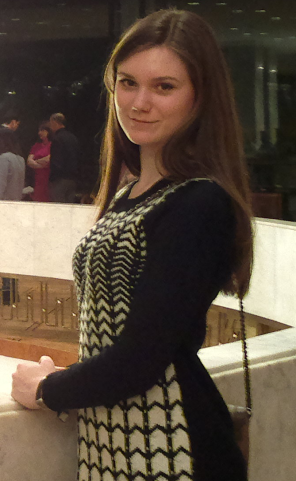 bilay0892@mail.ruКОНЦЕПЦІЯ КОНТРОЛІНГУ В СИСТЕМІ УПРАВЛІННЯ ПІДПРИЄМСТВОМАктуальність. В умовах сьогодення, коли Україну визнано світовим співтовариством як країну з ринковою економікою, ще актуальнішою стає проблема здійснення дієвої та ефективної внутрішньої аналітичної діяльності суб'єктів господарювання. Сучасні ринкові відносини в Україні виставляють нові вимоги до якісного рівня управління, характеру розв'язуваних при цьому завдань, до методів їхнього вирішення.Постановка проблеми. На сьогоднішній день необхідним є дослідження та аналізособливостей розвиткуконцепції контролінгу в управлінні підприємством, що в результаті призведе до підвищення ефективності його функціонування та усвідомлення доцільності використання концепції контролінгу в процесах менеджменту всіма суб’єктами підприємницької діяльності. Результати дослідження.Контролінг є принципово новою концепцією в управлінні підприємством, яка здатна забезпечити підтримкуйого ефективного розвитку шляхом формування об'єктивної інформації про витрати та доходи, що дає змогу приймати оптимальні управлінські рішення. Використання контролінгу забезпечує прогнозний результат діяльності й ефективний зворотній зв'язок, переводить управління підприємством на новий рівень, інтегруючи та спрямовуючи діяльність різних служб і підрозділів підприємства на досягнення найважливіших завдань. Один з відомих науковців Е. Майєр розуміє контролінг, як систему забезпечення діяльності підприємства у двох аспектах: короткотерміновому (оптимізація прибутку) і в довготерміновому (зберігання та підтримка гармонійних відносин і взаємозв'язків певного підприємства із зовнішнім середовищем – природною, соціальною, господарською сферами) [1, с. 18].Контролінг, будучи концепцієюсистемногоуправління, організовується, як правило, там, деуправліннязнаходиться в кризіабогосподарськадіяльність не задовольняєсучаснимвимогамринку. Основними чинниками, щовиступаютьпідставою для створеннясистемиконтролінгу в організації є: погіршенняекономічнихпоказників,появановихцілей в умовахфункціонування, щосклалися,застаріліметодипланування, аналізу, що не задовольняють менеджментпідприємства,відсутністьсучасних методик обліку,аналізу або їхневідповідністьвимогам як основа для відстежуваннядіяльностітаухваленнянеобхідних управлінськихрішень.Загаломрозрізняютьоперативне і стратегічнеуправління, які і є об'єктамиконтролінгу [2, с. 22-23]. Основна відмінність між оперативним та стратегічним контролінгом полягає в різниці цілей і засобів їх досягнення. Цівидиконтролінгуописуються в літературнихджерелах такимчином:стратегічнийконтролінг – «робитиправильну справу»;оперативнийконтролінг – «робити справу правильно» [3].Служба контролінгу на підприємстві для оцінки ефективності використовує системи показників. Розрізняють  два види систем ключових показників результативності та ефективності діяльності залежно від способу побудови: логіко-дедуктивні системи – це системи, що являють собою ієрархічну структуровану сукупність показників, які задіяні в забезпечення досягнення єдиної цілі; емпірико-індуктивні системи – це системи, що сформовані шляхом статистичного відбору найбільш значущих показників для цілей управління економічною системою підприємства. До найпоширеніших логіко-дедуктивних систем показників можливо віднести системи: DuPont, ZVEI, RL та інші. В свою чергу найвідомішою емпірико-індуктивною системою, з усіма притаманними таким системам позитивними характеристиками, є система збалансованих показників Р. Каплана та Д. Нортона. Також слід зазначити, що існують й інші моделі збалансованих систем показників, як-от: модель BSC Л. Мейсела, піраміда ефективності К. Макнейра, Р. Ланча, К. Кросса, модель EPРM К. Адамса та П. Робертса, модель «стейкхолдерів», система селективних показників Ю. Вебера та інші. [4]Теорія і практика контролінгу досліджує значну кількість його різноманітних методів та інструментів, що вимагає їх аналізу та систематизації. Серед методів можна виділити загальні, притаманні багатьом наукам: аналіз, синтез, індукція, дедукція, прогноз, моделювання, аналогія, та специфічні: екстраполяційні методи (порівняння планових величин з фактичними), методи експертних оцінок. Інструменти контролінгу доцільно класифікувати як за найважливішиминапрямками діяльності підприємства, так і за терміном дії.При формуванні стратегічної мети та визначенні короткострокових перспектив діяльності підприємства доцільно враховувати поділ інструментарію на стратегічний і оперативний. При створенні системи контролінгу на підприємстві і забезпеченні його якісного функціонування також необхідно використовувати поділ інструментарію контролінгуза областю застосування.[5].Висновки. Таким чином, можна впевнено говорити про те, що органічно інтегрована в організаційну структуру підприємства служба контролінгу дозволяє оптимізувати діяльність усіх фінансово-економічних підрозділів і забезпечує підготовку ефективних управлінських рішень, спрямованих на досягнення оперативних і стратегічних цілей підприємства.ЛІТЕРАТУРА1. Манн Р., Майер Э., Контроллинг для начинающих. Система управления прибылью.– М. : Изд-во "Финансы и статистика", 2004. – 301 с.2. Нємцов В.Д., Довгань Л.Є.Стратегічний менеджмент: Навч.посіб. – К.,2009. – 560 с.3. Контроллинг в бизнесе. Методологические и практические основы построения контроллинга в организациях / А.М. Карминский, Н.И. Оленев, А.Г. Примак, С.Г. Фалько. – М.: Финансы и статистика, 2003. – 256 с.4. Науково-практичний журнал Економіка Криму, Тарасюк М.В.,Основныетипы систем показателейконтроллинга в управленииторговымисетями, 2010, №27. 5. Писчасов Ф., Попов Е. Инструментарий контроллинга предприятия // Проблемы теории и практики управления.– 2003.– №5. – С. 92–98.